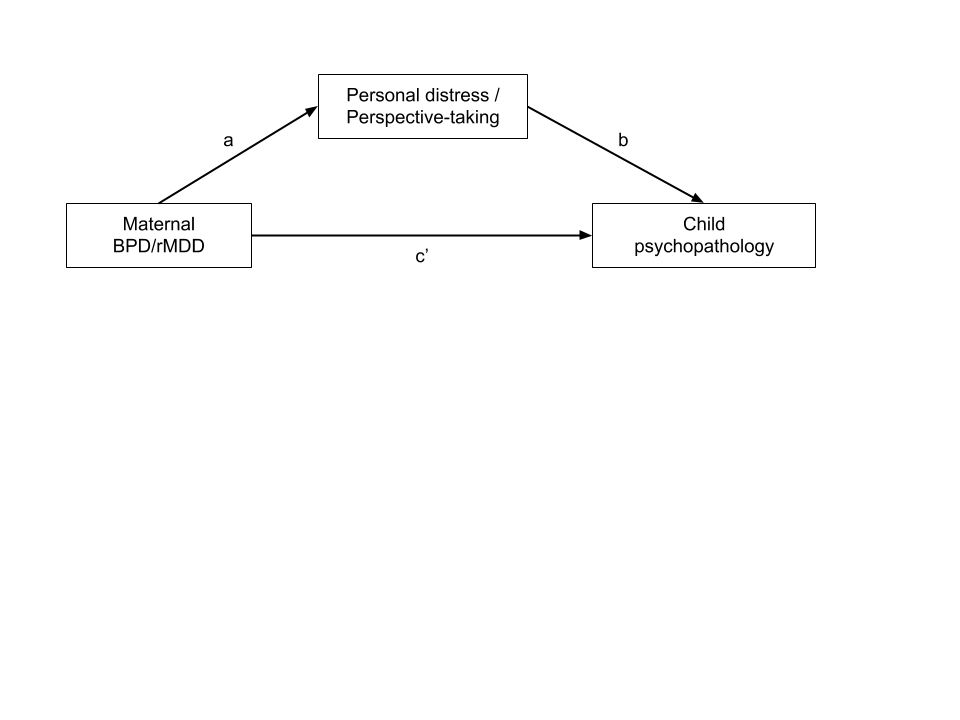 Figure S1. Overview of mediation analyses with maternal personal distress and perspective-taking as mediators and maternal borderline personality disorder (BPD) and maternal depression in remission (rMDD) as predictors and child psychopathology (main sub-scales internalizing and externalizing behavior and the eight more differentiated subscales of the CBCL) as outcome. See Table S1 and S2 for results.Table S1Indirect effects from maternal rMDD and BPD to child internalizing and externalizing behavior problems mediated by maternal personal distress and perspective takingNote. N=245-248. BPD=Borderline Personality Disorder. rMDD=Major Depressive Disorder in remission. PD=personal distress. PT=perspective taking. ns=not significant. *** p<.001 * p<.05. Significant indirect effects are highlighted in bold. Paths are shown in Figure S1.Table S2Indirect effects from maternal rMDD and BPD to child behavior problems (sub-scales of the CBCL) mediated by maternal personal distress and perspective takingNote. N=243-247. CBCL=Child Behavior Checklist. BPD=Borderline Personality Disorder. rMDD=Major Depressive Disorder in remission. PD=personal distress. PT=perspective taking. ns=not significant. *** p<.001 ** p<.01 * p<.05. Significant indirect effects are highlighted in bold. Paths are shown in Figure S1.abc‘Indirect effect ab [CI]Effects of BPD via PDInternalizing behavior7.73***0.35***-0.67ns2.69 [1.17, 4.59]Externalizing behavior7.90***0.17*0.68ns1.35 [0.32, 2.61]Effects of rMDD via PDInternalizing 4.70***0.35***-1.54 ns1.63 [0.62, 2.86]Externalizing 4.69***0.17*1.13 ns0.80 [0.16, 1.62]Effects of BPD via PTInternalizing behavior-7.34***0.01 ns2.19 ns-0.07 [-1.02, 1.04]Externalizing behavior-7.29***0.01 ns2.19 ns-0.08 [-1.01, 1.05]abc‘Indirect effect ab [CI]Effects of BPD via PDWithdrawn7.90***0.18***1.87ns1.39 [0.48, 2.55]Somatic complaints7.60***0.26***-2.00ns1.95 [0.70, 3.60]Anxious/Depressed7.90***0.23***-0.32ns1.79 [0.75, 3.17]Social Problems7.80***0.14**1.13ns1.09 [0.26, 2.08]Thought problems (Schizoid/compulsive)7.80***0.15**-1.56ns1.20 [0.34, 2.30]Attention problems7.80***0.15**1.97ns1.20 [0.33, 2.23]Deliquent behavior7.75***0.04ns2.05ns0.30 [-0.39, 0.94]Aggressive behavior7.90***0.12*1.37ns0.95 [0.17, 1.88]Effects of rMDD via PDWithdrawn4.69***0.18***-1.59ns0.82 [0.24, 1.62]Somatic complaints4.42***0.26***-1.46ns1.14 [0.37, 2.00]Anxious/Depressed4.69***0.23***-0.90ns1.06 [0.37, 1.92]Social Problems4.81***0.14**0.71ns0.68 [0.15, 1.37]Thought problems (Schizoid/compulsive)4.81***0.15**-0.66ns0.74 [0.18, 1.48]Attention problems4.81***0.15**-0.39ns0.74 [0.19, 1.46]Deliquent behavior4.98***0.04ns0.90ns0.19 [-0.23, 0.69]Aggressive behavior4.69***0.12*0.94ns0.56 [0.08, 1.19]Effects of BPD via PTWithdrawn-7.29***-0.02ns3.26*0.11 [-0.66, 1.03]Somatic complaints-7.36***0.04ns0.19ns-0.32 [-1.35, 0.66]Anxious/Depressed-7.29***0.04ns1.89ns-0.29 [-1.22, 0.64]Social Problems-7.33***0.01ns2.36ns-0.07 [-0.83, 0.74]Thought problems (Schizoid/compulsive)-7.33***0.00ns-0.20ns-0.01 [-0.69, 0.86]Attention problems-7.33***0.02ns3.31*-0.16 [-1.10, 0.69]Deliquent behavior-7.28***-0.02ns2.30ns0.13 [-0.54, 0.97]Aggressive behavior-7.29***0.03ns2.60ns-0.23 [-1.07, 0.67]